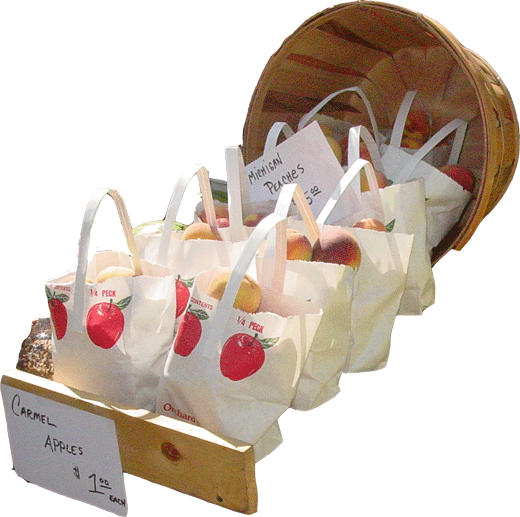 123 Main Street Brighton, MI 48116FAXTo: Phone: Company Name: Fax: From: Phone: Company Name: Fax: Number of Pages: Urgent: Action Requested: 